Ingrese como Director de programa al menú    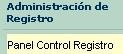 Seleccione   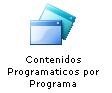 Seleccione el programa y el plan de estudios al que pertenece: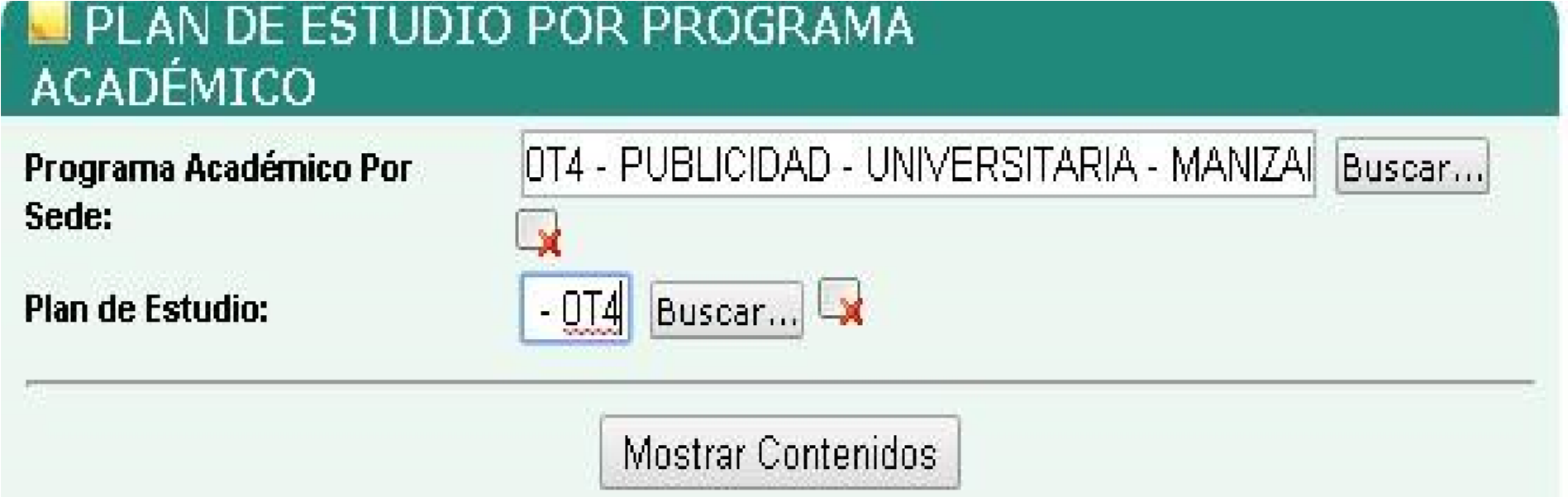 Esta  acción  generará  el  listado  de  todos  los  componentes  del  plan  de  estudio: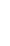 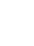 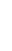 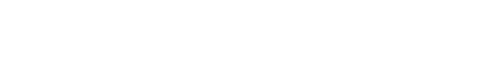 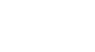 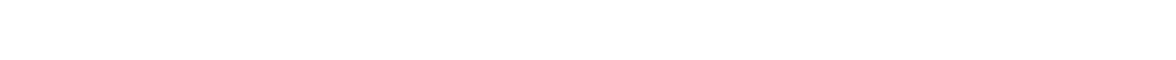 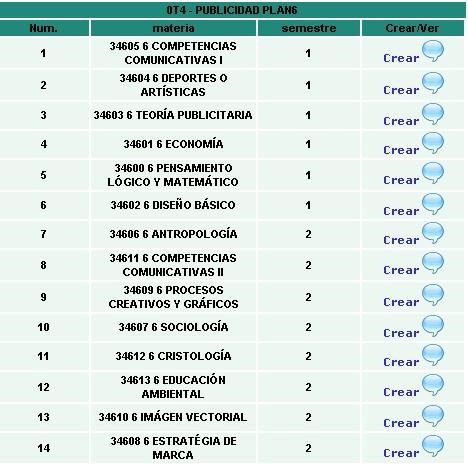 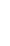 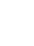 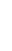 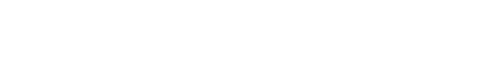 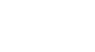 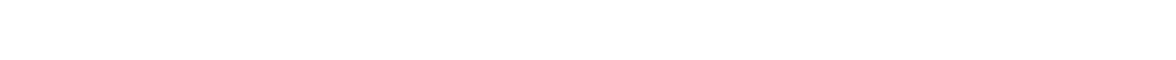 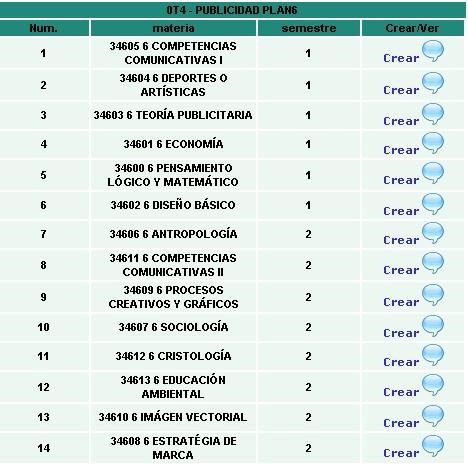 Para crear o modificar el contenido programático debe hacer clic en el icono         ubicado en frente de cada asignatura.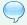 Para registrar la información, se debe ingresar el código de la asignatura o el nombre y dar clic en buscar, todos los campos son obligatorios, por último dar clic en guardar. 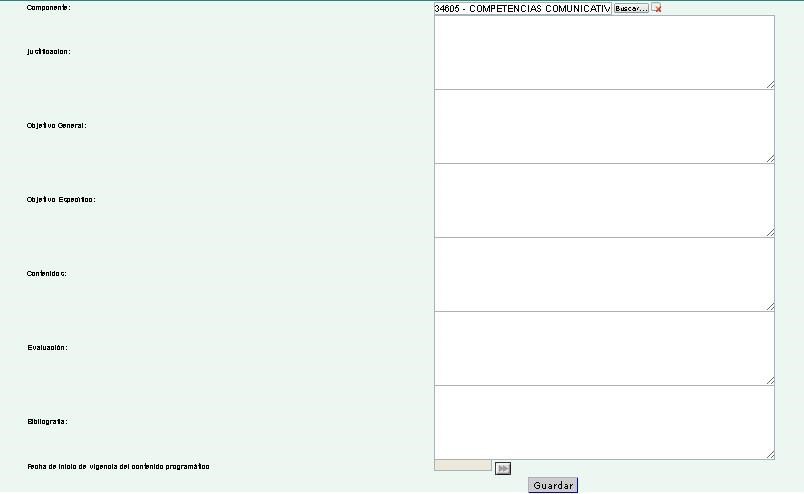 Efectuar la misma operación con cada uno de los componentes.   CONTROL DE CAMBIOSElaboróRevisóAprobóFecha de vigenciaUnidad de Admisiones y Registro AcadémicoDirección de Aseguramiento de RectoríaAgosto de 2017ITEMMODIFICACIÓN